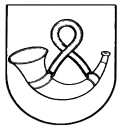 Tauragės r. skaudvilės GImnazijos direktoriusĮSAKYMASDĖL UGDYMO PROCESO STABDYMO2020 m. kovo 30 d. V-91SkaudvilėVadovaudamasis Lietuvos Respublikos Vyriausybės 2020 m. vasario 26 d. nutarimu Nr. 152 ,,Dėl valstybės lygio ekstremaliosios situacijos paskelbimo“ bei Lietuvos Respublikos Vyriausybės 2020 m. kovo 14 d. nutarimu Nr. 207 ,,Dėl karantino Lietuvos Respublikos teritorijoje paskelbimo“,s t a b d a u  ugdymo procesą Tauragės r. Skaudvilės gimnazijos ikimokyklinėje ugdymo grupėje nuo 2020 m. balandžio 1 d. iki baigsis karantino rėžimas.Direktorius						Nerijus Jocys